令和5年4月吉日会 員 各 位公益社団法人　日本技術士会四国本部本部長 古野 隆久令和４年度技術士第二次試験合格者祝賀会・懇親会（愛媛会場）及び令和５年度　第86回CPD セミナー・公開講座・防災講演会のご案内拝啓 　時下益々ご健勝にてご活躍のこととお慶び申し上げます。さて、令和5年度 第86回CPDセミナー・公開講座・防災講演会におきまして、『公開講座』は、京都大学大学院工学研究科 教授の安原 英明様によります「四国CX研究会の取り組みについて」に加え、『CPD セミナー』では、(公財)愛媛県埋蔵文化財センター　理事長の前園 実知雄様によります、「伊予の温泉と久米官衙群」のご講演、及び『防災講演会』では日本技術士会四国本部防災委員会 副委員長の 木村 一成様によります「大規模災害からの復興－平成30年7月豪雨の現在－」の講演を予定しております。また、合格者祝賀会・懇親会も合わせて開催いたします。ご多用の折とは存じますが、多数ご参加下さいますようご案内申し上げます。お手数ですが、出欠につきまして5月19日（金）までにお知らせ願います。四国本部では、CPDセミナー及び公開講座を愛媛会場の他、香川・徳島の各会場でも開催する予定で、順次ご案内させていただきます。なお、今回は各セミナーを集合形式、WEB配信形式（WEB配信は会員のみ）の併用で行いますが、新型コロナウイルスの感染状況により、懇親会を中止のうえ、セミナーを集合形式・WEB配信形式併用から、WEB配信形式のみに変更する場合がございます。メール、ホームページ等でご確認のうえご来場いただきますようお願い申し上げます。WEB配信形式のみになった場合、会員の方以外はご参加いただけません。誠に申し訳ございませんが、何卒ご理解賜りますようお願い申し上げます。  敬具記１．日　　時　 令和5年(2023年) 6月3日（土）14：00 ～17：20（受付13：30～）２．場　　所　　えひめ共済会館　松山市三番町5-13-1  TEL 089-945-6311３．開　　会　 14:00～開会挨拶   14:00～14:10４．公開講座　 14:10～15:10 　　　演　　　　題　「四国CX研究会の取り組みについて」　　　講　　　　師　　京都大学大学院工学研究科　教授　安原 英明氏(休憩15:10～15:20）５．CPD セミナー15:20 ～ 16:20　　　演　　　　題　「伊予の温泉と久米官衙群」　　　講　　　　師　　(公財)愛媛県埋蔵文化財センター　理事長　前園 実知雄氏６．防災講演会 16:20 ～ 17:20演　　　　題　「大規模災害からの復興－平成30年7月豪雨の現在－」講　　　　師　　日本技術士会四国本部防災委員会　副委員長　木村 一成氏　　　７．技術士第二次試験合格者の紹介17:20 ～ 17:30８．技術士第二次試験合格者祝賀会・懇親会　18：00～20：00９．参加費〈CPD セミナー・公開講座・防災講演会〉　　(集合形式、WEB配信形式（WEB配信は会員のみ）とも)　　　　学生・一般市民 　　　　　　　　　　　　　　　　　　　　　　無料 (CPD参加票含まず)四国本部の日本技術士会会員　　　　　　　　　　　　　　　 1,000円(CPD参加票含む)四国本部以外の日本技術士会会員　　　　　　　　　　　　　 1,000円(CPD参加票含む)日本技術士会会員以外の技術士・技術士補・修習技術者 　　　2,000円(CPD参加票含む)学生・一般市民でCPD行事参加票を必要とする方　　　　　　　2,000円新合格者　　　　　　　　　　　　　　　　　　　　　　　　 無料　　(CPD参加票含む）〈技術士第二次試験合格者祝賀会・懇親会〉(集合形式のみ①～⑤　　　　　　　　　　　　　　　　　　　　　　　　　　　5,500円⑥　新合格者　　　　　　　　　　　　　　　　　　　　　　　　2,500円９．参加方法、申込方法、お支払い方法、感染状況に応じた対応等について【①集合形式でご参加の方】〔申 込 方 法 〕添付の「集合形式専用申込書」もしくは日本技術士会ホームページの「技術士CPD行事申込一覧(新システム)」にてお申し込み下さい。(「技術士CPD行事申込一覧(新システム)」からお申込みいただく場合、セミナーと懇親会・忘年会は別行事となっておりますのでご注意ください。)〔お支払い方法〕参加費は当日徴収させて頂きます。〔感染状況対応〕新型コロナウイルスの感染状況により、以下の変更を行う場合がございます。メール、ホームページ等でご確認のうえご来場いただきますようお願い申し上げます。1.開催形式(A) 懇親会のみ中止。セミナーは、当初どおり集合形式・WEB配信形式併用で行う。(B) 懇親会のみ中止。セミナーは、集合形式からWEB配信形式のみに変更。2.連絡方法・変更する場合、5/19(金)までに、個別にメールで連絡します。またホームページにも記載します。連絡のため、申込書には必ずメールアドレスを記入願います。3.開催形式(B)とする場合の連絡内容(メール)・開催形式(B)とする場合は、WEB形式でのご参加として再度お申込みいただくお願い
を連絡致します。大変お手数ですが、5/26(金)までに、次ページの【②WEB形式でご参加の方】の申込方法、お支払い方法で再度お申込みください。(CPD行事参加票の取得方法も同様)・再度お申込みいただいた方に、別途下記2点をご連絡いたします。・WEB配信のURL(チームズを予定)・WEBセミナーの資料(配信できる資料のみ。直前の送付となる場合もあります)※開催形式(B)となった場合、会員の方以外はご参加いただけません。誠に申し訳ございませんが、何卒ご理解賜りますようお願い申し上げます。【②WEB配信形式でご参加の方】（会員のみ。懇親会は含まず。)〔申 込 方 法 〕日本技術士会ホームページの「技術士CPD行事申込一覧(新システム)」よりお申込みください。〔お支払い方法〕参加費は、次年度の年会費請求時に年会費と共に一括請求いたします。　　　　　　　　　CPD行事参加票は、開催後1週間を過ぎると日本技術士会ホームページの会員専用ページでダウンロードいただけます。詳細は、「技術士CPD行事申込一覧(新システム)」ページの右上リンク『新「ＣＰＤ行事申込（会員）」ページの利用方法』をご参照ください。 (一括請求がご都合の悪い方は、技術士CPD行事申込一覧(新システム)からは申込まずに事務局までご連絡ください。Yahoo!JAPANが提供するチケットサイト（Pass Market）からPayPay残高払い（Yahoo!JAPAN IDとの連携が必要）か、またはクレジットカードでお支払いいただく方法をメールにてお知らせいたします。CPD行事参加票も後日メール致します。なお、チケットサイトで入金後キャンセルする場合、開催日中までに日本技術士会四国本部事務局にメールいただければ、返金可能です。)〔感染状況対応〕新型コロナウイルスの感染状況による変更は特にございません。以下の内容を個別にメールで連絡します。連絡のため、申込書には必ずメールアドレスを記入願います。・WEB配信のURL(チームズを予定)・WEBセミナーの資料(配信できる資料のみ。直前の送付となる場合もあります)１０．開催機関等主催：公益社団法人 日本技術士会四国本部共催：愛媛県技術士会後援：一般社団法人 建設コンサルタンツ協会四国支部※申込締め切り：5月19日（金）　申し込み受付の返信は致しませんので、特に連絡がなければ、そのまま会場にお越し下さい。<問い合わせ先> 公益社団法人 日本技術士会四国本部 事務局〒760-0067 香川県高松市松福町２丁目15-24 香川県土木建設会館　３階ＴＥＬ 087-887-5557 ＦＡＸ 087-887-5558　　Ｅ－mail: ipej-shikoku@me.pikara.ne.jp「９．参加方法、申込方法、お支払い方法、感染状況に応じた対応等」の概要①集合形式でご参加の方※感染状況により開催形式を変更する場合の対応(変更する場合、5/19(金)までに個別メール、HPで連絡します)開催形式②WEB配信形式でご参加の方(会員のみ。懇親会は含まず)FAX:087-887-5558公益社団法人　日本技術士会四国本部 宛て第86回ＣＰＤセミナー・公開講座・防災講演会・懇親会集合形式専用申込書（令和５年６月３日 開催）(会員の方でWEB形式での参加ご希望の方は、日本技術士会HPの「技術士CPD行事申込一覧（新システム）」によりお申込みください。)（Ⅰ. 公開講座）　　 　CPD(IPD)=1.0h　  出席(集合)・欠席（Ⅱ. ＣＰＤセミナー） CPD(IPD)=1.0h　  出席(集合)・欠席（Ⅲ. 防災講演会）　   CPD(IPD)=1.0h　  出席(集合)・欠席（Ⅳ. 合格者祝賀会・懇親会）　　    　  出席(集合)・欠席（どちらかに○をお付け下さい）注）申込みは郵送やＥメールでも結構です。郵送先：〒760-0067　高松市松福町２丁目15-24　香川県土木建設会館３階公益社団法人 日本技術士会四国本部 事務局　TEL087-887-5557E-mail：ipej-shikoku@me.pikara.ne.jp案　内　図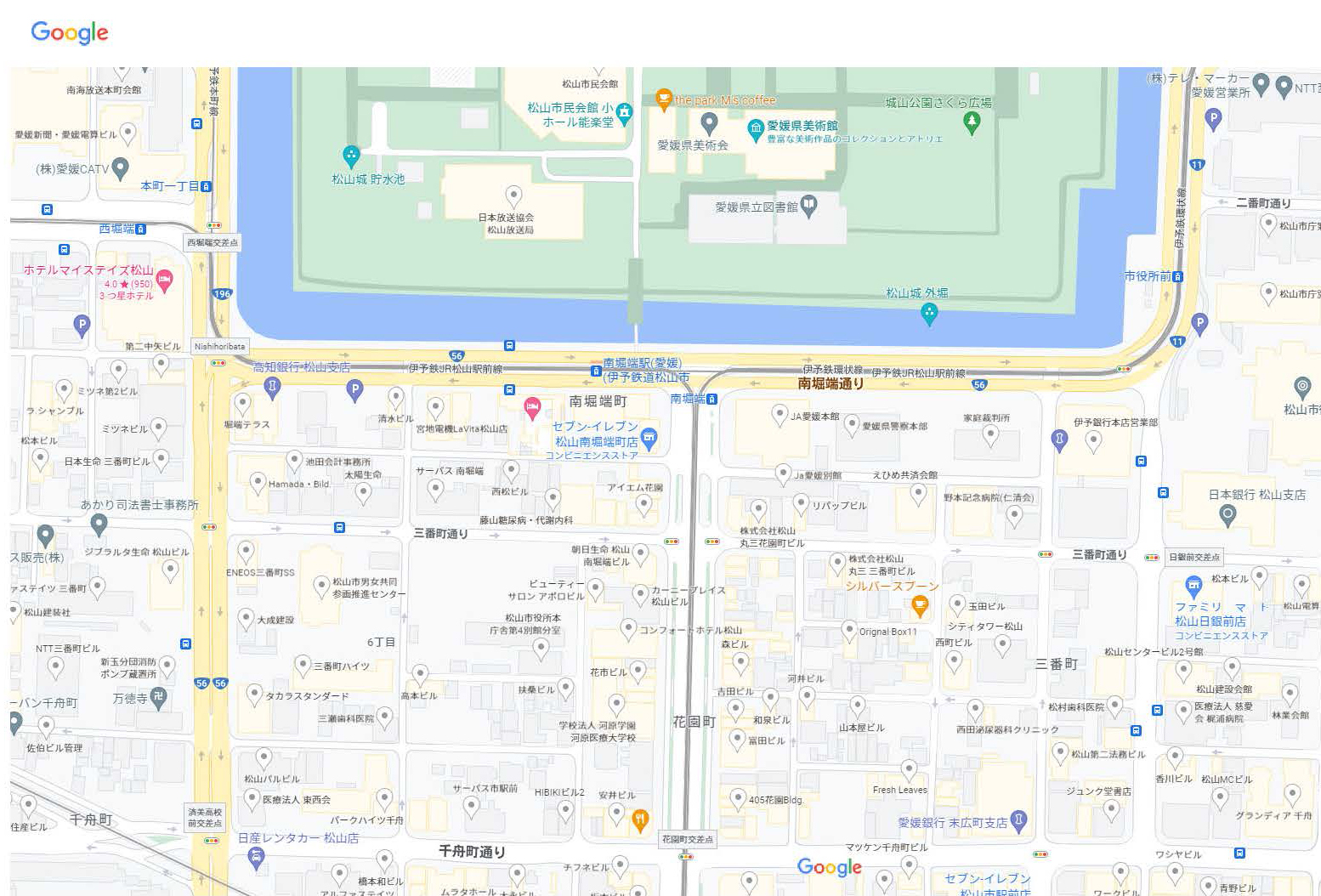 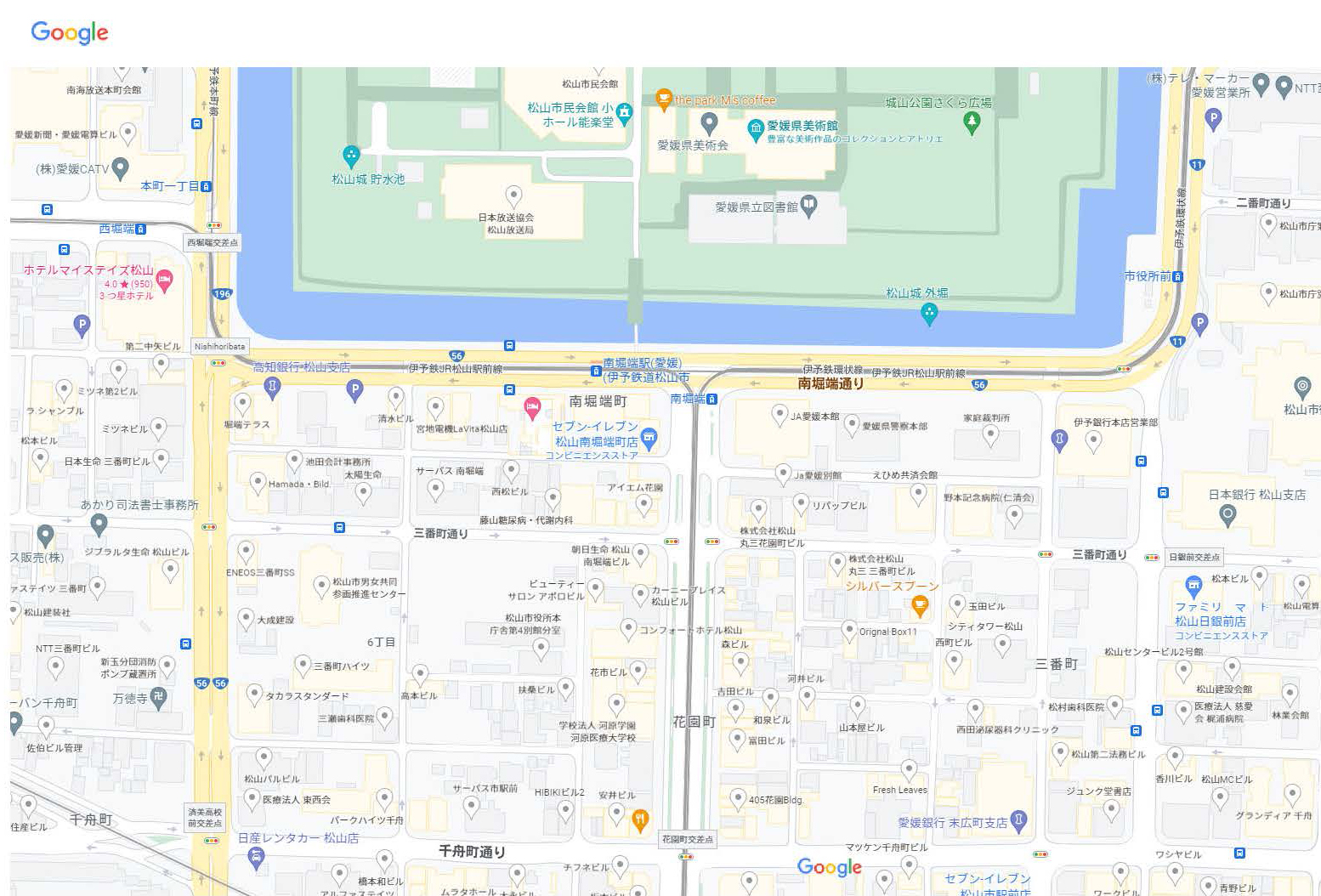 ※新型コロナウイルスの感染状況により、懇親会を中止のうえ、セミナーをWEB配信形式のみに変更する場合がございます。メール、ホームページ等でご確認のうえご来場いただきますようお願い申し上げます。氏　名区　分（該当区分に○をお願いします）１．学生・一般市民２．四国本部の日本技術士会会員３．四国本部以外の日本技術士会会員４．日本技術士会会員以外の技術士・技術士補・修習技術者５．学生・一般市民でCPD行事参加票を必要とする方６．新合格者部　門勤務先連絡先TEL　　FAX　　E-mail　（WEB配信となる可能性もあるためE-mailは必ずご記入ください）